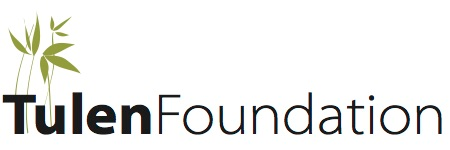 Program Scholarship Application IntroductionThank you for your interest in the Tulen Foundation Program Scholarship. Scholarship funds are meant for students in need of funding for Tulen programs including No Go Yell Tell Kids Self-Defense, Hours of Power Self-Defense and on going weekly training at a Tulen school. Funds will not be used for additional training including summer camps and seminars. All students who receive a Tulen Foundation scholarship are expected to participate in Selfless Service for their school. The Selfless Service tasks are at the discretion of the head instructor and will be agreed to before receiving funds. Selfless Services tasks include light studio maintenance and cleaning, soliciting donations for upcoming fundraising events, flyering, etc.Please fill out the Program Scholarship Application below. Applications from first time applicants will be reviewed on a quarterly basis. All returning applicants must have the application filled out and submitted to the Tulen Foundation by April 1 to be eligible to receive funding. All applications will be reviewed by the Tulen Foundation board. Note that past funding does not guarantee future funding.Program Scholarship ApplicationThank you for your interest in Tulen Foundation scholarships.  Please complete the information requested and we will review your application.  Applications for matching funds, in which the applicant or other entity can pay towards the amount needed, are encouraged.  Application DateSchool LocationSchool LocationAPPLICANT INFORMATIONAPPLICANT INFORMATIONAPPLICANT INFORMATIONNameAgeAgePhone(               )EmailEmailAddressAddressAddressCityStateZipPARENTAL OR GUARDIAN INFORMATION (IF APPLICABLE)PARENTAL OR GUARDIAN INFORMATION (IF APPLICABLE)PARENTAL OR GUARDIAN INFORMATION (IF APPLICABLE)NameRelationshipRelationshipPhone(               )EmailEmailAddressAddressAddressCityStateZipPROGRAMPROGRAMPROGRAMIntended ProgramCost of Program                           per (Class / Month / Year)Cost of Program                           per (Class / Month / Year)Intended ProgramAmount Applicant or Other Entity Will Contribute                           per (Class / Month / Year)Amount Applicant or Other Entity Will Contribute                           per (Class / Month / Year)The Tulen Foundation is committed to providing equal opportunities to all persons regardless of race, color, national, origin, age, religion, sex, or disability in its programs, services, activities, employment policies, and enrollment or subscription to any program or service.  Application approval is based on criteria determined by the Tulen Foundation.The Tulen Foundation is committed to providing equal opportunities to all persons regardless of race, color, national, origin, age, religion, sex, or disability in its programs, services, activities, employment policies, and enrollment or subscription to any program or service.  Application approval is based on criteria determined by the Tulen Foundation.The Tulen Foundation is committed to providing equal opportunities to all persons regardless of race, color, national, origin, age, religion, sex, or disability in its programs, services, activities, employment policies, and enrollment or subscription to any program or service.  Application approval is based on criteria determined by the Tulen Foundation.Have you received a scholarship from the Tulen Foundation before? If yes, for what program and at what amount?Have you received a scholarship from the Tulen Foundation before? If yes, for what program and at what amount?Have you received a scholarship from the Tulen Foundation before? If yes, for what program and at what amount?APPLICANT ESSAYAPPLICANT ESSAYWho referred you to the Tulen Foundation application?Who referred you to the Tulen Foundation application?Why are you seeking a scholarship?  Why should you receive funding over other eligible applicants? Why are you seeking a scholarship?  Why should you receive funding over other eligible applicants? SignatureDateDate Received by Tulen FoundationRegionSCHOLARSHIP COMMITTEESCHOLARSHIP COMMITTEECommittee MembersCommittee MembersCriteria Used For SelectionCriteria Used For SelectionWhy should the Applicant receive a scholarship?Why should the Applicant receive a scholarship?TULEN FOUNDATIONTULEN FOUNDATION□  Approved   □ Not ApprovedFunds EncumberedTulen Foundation Statement and Disbursement of FundsTulen Foundation Statement and Disbursement of FundsAuthorized SignatureDate